Shipper's Declaration for Section II Lithium Cells / BatteriesWARNING:Shipment Details：LITHIUM BATTERIES IDENTIFIED BY THE MANUFACTURER AS BEING DEFECTIVE FOR SAFET REASONS, OR THAT HAVE BEEN DAMAGED, MUST NOT BE SHIPPED BY AIR.Master Air Waybill Number： 		Origin：	 	House Air Waybill Number：	 		Destination:                      	Select the applicable battery type(s) and fill in the blanks.Lithium ION cells/batteries in compliance with Section II of PI		. Lithium METAL cells/batteries in compliance with Section II of PI 	.    This package must be handled with care. A flammability hazard exists if the package is damaged.Special Procedures must be followed in in the event the package is damaged, to include inspection and repacking if necessary.Special Procedures:a.b.c.Telephone Number For Additional Information		Remarks:	Name :	MSDS NO.UN38.3 NO. Company Stamp: Date: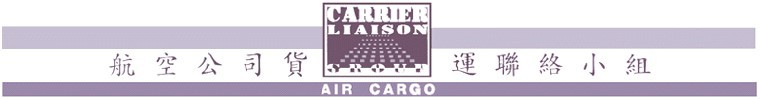 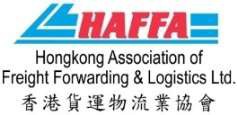 Battery Type [IMP Code]	PieceBattery Type [IMP Code]	PieceBattery Type [IMP Code]	PieceNet Weight per Package (kg)UN3480 / PI965 [ELI]Lithium Ion Cell/Batteries OnlyCell / Battery ≦2.7WhUN3480 / PI965 [ELI]Lithium Ion Cell/Batteries OnlyCell > 2.7 Wh but ≦ 20 WhUN3480 / PI965 [ELI]Lithium Ion Cell/Batteries OnlyBattery > 2.7 Wh but ≦ 100WhUN3481 / PI966 [ELI]Lithium Ion Cells / Batteries Packed with EquipmentUN3481 / PI966 [ELI]Lithium Ion Cells / Batteries Packed with EquipmentUN3481 / PI967 [ELI]Lithium Ion Cells / Batteries Contained with EquipmentUN3481 / PI967 [ELI]Lithium Ion Cells / Batteries Contained with EquipmentUN3090 / PI968 [ELM]Lithium Metal Cells / Batteries OnlyCell / Battery ≦0.3g lithiumUN3090 / PI968 [ELM]Lithium Metal Cells / Batteries OnlyCell > 03.g but ≦ 1g lithiumUN3090 / PI968 [ELM]Lithium Metal Cells / Batteries OnlyBattery > 03.g but ≦ 2g lithiumUN3091 / PI969 [ELM]Lithium Metal Cells / Batteries Packed with EquipmentUN3091 / PI969 [ELM]Lithium Metal Cells / Batteries Packed with EquipmentUN3091 / PI970 [ELM]Lithium Metal Cells / Batteries Contained in EquipmentUN3091 / PI970 [ELM]Lithium Metal Cells / Batteries Contained in Equipment